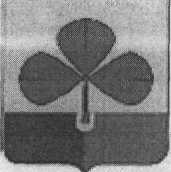 МУНИЦИПАЛЬНОЕ  ОБЩЕОБРАЗОВАТЕЛЬНОЕ УЧРЕЖДЕНИЕ«МАГНИТНАЯ СРЕДНЯЯ ОБЩЕОБРАЗОВАТЕЛЬНАЯ ШКОЛА»АГАПОВСКОГО МУНИЦИПАЛЬНОГО РАЙОНА ЧЕЛЯБИНСКОЙ ОБЛАСТИМОУ «Магнитная СОШ»  60 лет Октября 2, п.Магнитный, Агаповский муниципальный район, Челябинская область, 457431Тел: (35140)  95-1-08, факс: (35140)  95-1-08    e-mail: magnitnaya@mail.ruсайт школы:  http://magnitnaya-shkola.ruКадровое обеспечение ШСК «Магнит» МОУ «Магнитная СОШ» № п/пФ.И.О. педагоганагрузканаименование программывид формырасписаниеместо проведения занятия1Войтенко Игорь Викторович5 час(7-11 классы)Атлетпрограмма доп. образованиявторник18.00-18.4018.50-19.30четверг18.00-18.4018.50-19.3019.40-20.20спорт зал2Суенбаев Ирмек Исмагилович4 часа(6-11 классы)Футболпрограмма доп. образованиясреда,суб.17.00-17.4017.55-18.35спорт зал3Сарсьянов Байгулыс Сейтжанович4 часа(5-8 классы)Юный шахматистпрограмма доп. образованиясреда, четверг15.00-15.4015.55-16.35спорт зал4Мальцев Денис Григорьевич3 часа(1-9 классы)Кекусин-кан каратэ-до киццупрограмма доп. образованияпон., среда, пят.16.00-16.40спорт зал5Жандарбаева Дина Нагзбаевна1 час (1 класс)Подвижные игрывнеурочная деятельностьвторник12.00-12.40спорт зал6Хасанова Ольга Ивановна1 час (1 класс)Подвижные игрывнеурочная деятельностьпонедельник12.55-13.35Игровая комната7Попова Марина Николаевна1 час (1 класс)Подвижные игрывнеурочная деятельностьвторник12.00-12.40спорт зал8Аитова Розалия камилевна1 час (2 класс)Подвижные игрывнеурочная деятельностьпонедельник12.55-13.35спорт зал9Пекарская Галина Ивановна1 час (2 класс)Подвижные игрывнеурочная деятельностьпонедельник12.55-13.35рекреация10Дергунова Светлана Валерьевна1 час (2 класс)Подвижные игрывнеурочная деятельностьпятница12.00-12.40спорт зал11Наталухина Наталья Николаевна1 час (3 класс)Подвижные игрывнеурочная деятельностьвторник12.55-13.35спорт зал12Култасова Ботакуз Ауэсовна1 час (3 класс)Подвижные игрывнеурочная деятельностьпонедельник12.55-13.35спорт зал13Лёкина Альбина Ивановна1 час (4 класс)Подвижные игрывнеурочная деятельностьвторник12.55-13.35Игровая комната14Дрягина Вера Яковлевна1 час (4 класс)Подвижные игрывнеурочная деятельностьвторник12.55-13.35рекреация15Силкина Людмила Александровна1 час (4 класс)Подвижные игрывнеурочная деятельностьчетверг12.55-13.35спорт зал16Михеев Андрей Константинович2 часа(6 класс)1 час(10 класс)Спортивный часвнеурочная деятельностьчетверг14.25-15.05пятница13.30-14.10понедельник14.25-15.05спорт зал